Областной конкурс среди отрядов ЮИД  «Безопасное колесо «Академия ЮИД»              С 18- 23 сентября 2015года на базе ГАОУ ДОД  ДООЦ «Сибирская сказка» (с. Костенково, Новокузнецкий район)  проходили соревнования по Правилам дорожного движения среди отрядов ЮИД  «Безопасное колесо «Академия ЮИД» .          Гурьевский муниципальный  район представлял отряд ЮИД «Светофор» МАОУ ДОД ЦДОД руководитель Пронина И. Н. Отряд «Светофор»: Бабенко Илья, Горбачёва Алина, Кудреватых Андрей учащиеся 4 го класса  МБОУ «ООШ № 16», Тиль Варвара учащаяся 4 го класса МАОУ «СОШ № 11»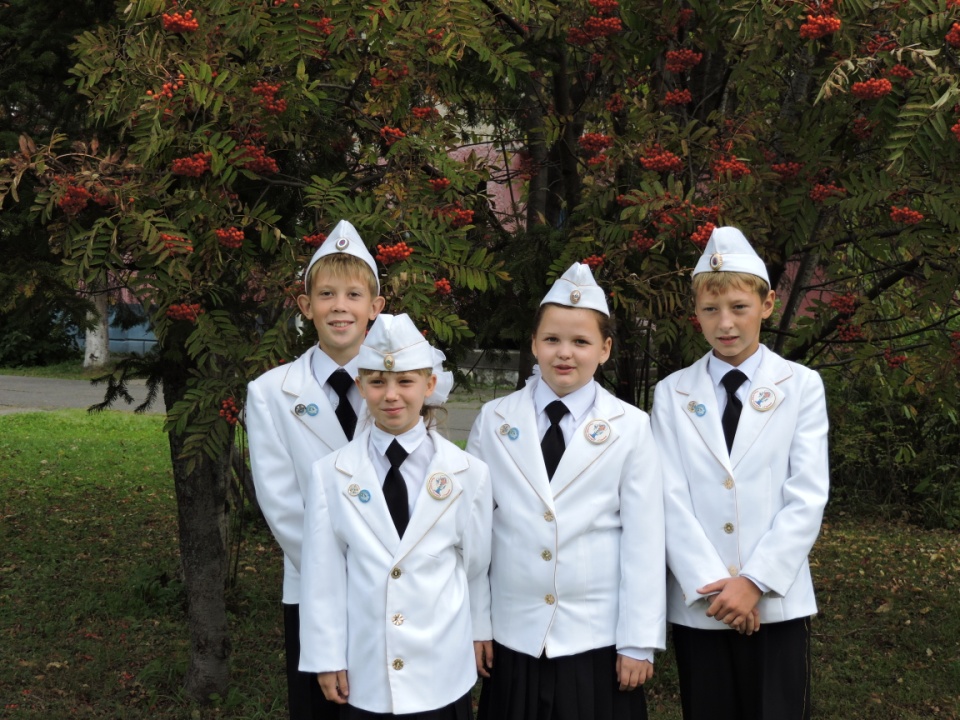 В соревновании  «Безопасное колесо» приняли участие 34 территории  Кемеровской области. Команда ЮИД «Светофор» приняли участие во всех конкурсах согласно положении:- Знатоки ПДД (личный зачёт) , командный конкурс ОБЖ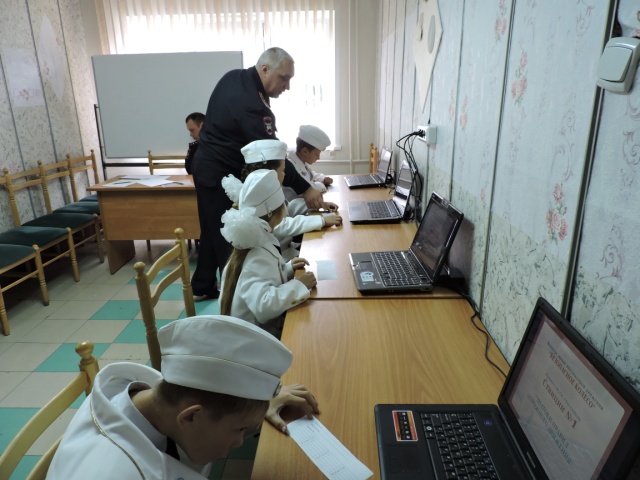 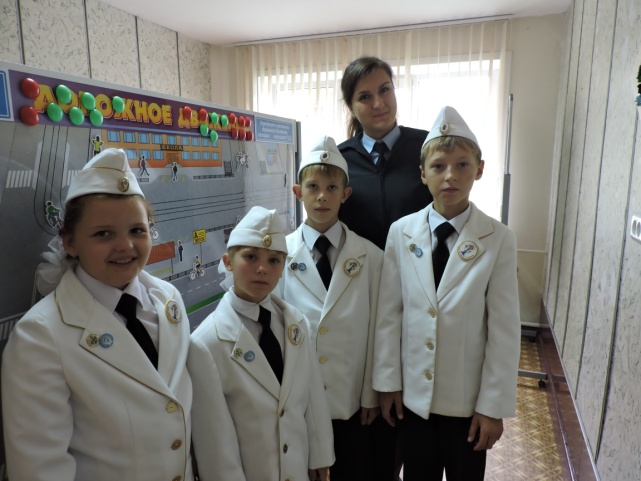 - атогородок и фигурное вождение велосипеда (личный зачёт)  а в творческом конкурсе команда  заняла  2 е место.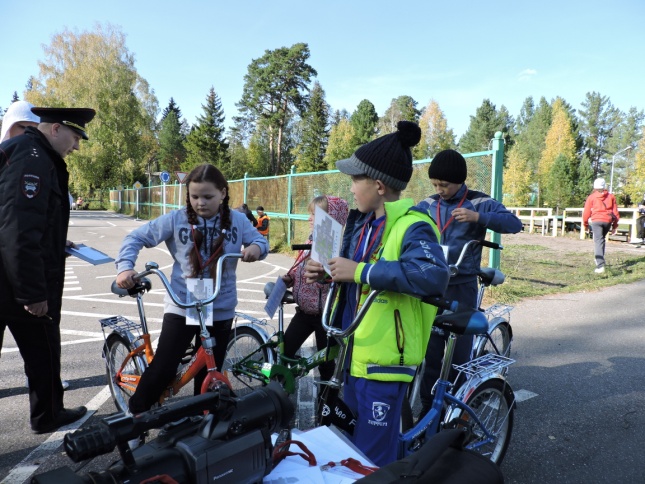 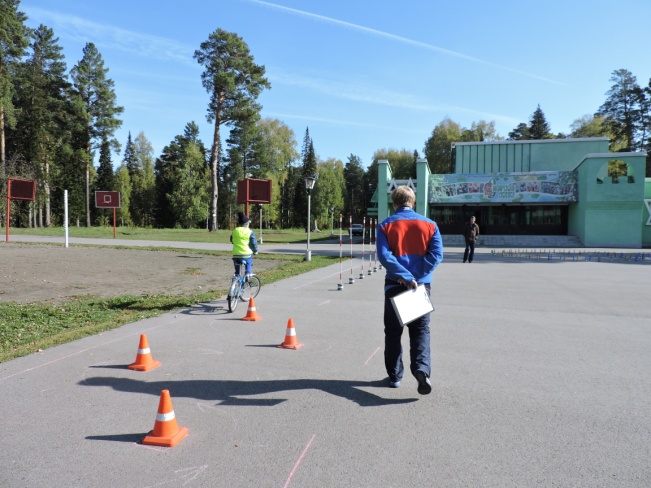 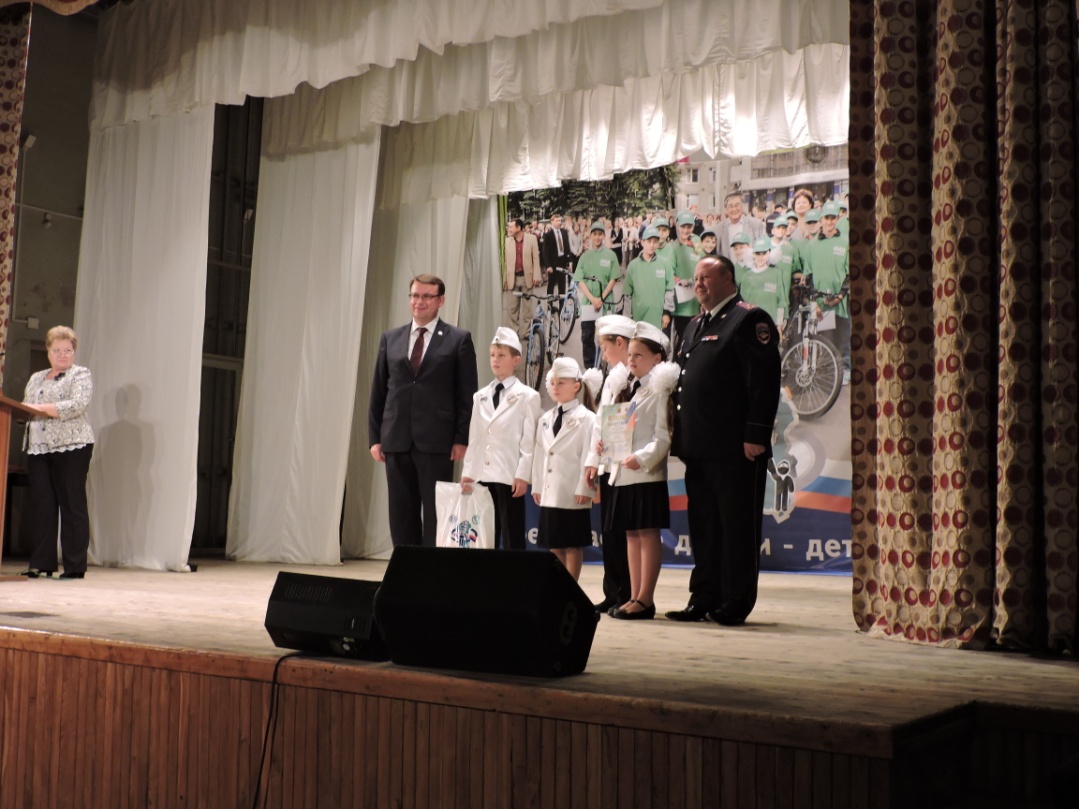 Не смотря на трудности, которые пришлось преодолеть команде в своём первом крещении, 14 е место, ребята остались довольны своими результатами.В промежутках между конкурсами, а в основном в вечернее время они общались со своими сверстниками, принимали участие в различных мероприятиях, которые им устраивали аниматоры центра, посещали дискотеку, а в подведении итогов дня проводили огоньки.Руководитель Пронина И. Н.